BCH ĐOÀN TP. HỒ CHÍ MINH			      ĐOÀN TNCS HỒ CHÍ MINH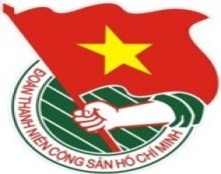 	***		TUẦN LỄ	          TP. Hồ Chí Minh, ngày 18 tháng 11 năm 2016	47/2016LỊCH LÀM VIỆC CỦA BAN THƯỜNG VỤ THÀNH ĐOÀN(Từ 21-11-2016 đến 27-11-2016)----------Trọng tâm: Tập huấn Chính trị viên phó Phường, Xã, Thị trấn năm 2016.Lớp bồi dưỡng chức danh Bí thư, Phó Bí thư Đoàn trường ĐH-CĐ-TCCN năm học 2016 – 2017.* Lịch làm việc thay thư mời trong nội bộ cơ quan Thành Đoàn.Lưu ý: Các đơn vị có thể download lịch công tác tuần tại website Thành Đoàn  (www.thanhdoan.hochiminhcity.gov.vn) vào sáng thứ 7 hàng tuần.	TL. BAN THƯỜNG VỤ THÀNH ĐOÀN	CHÁNH VĂN PHÒNG	(đã ký)	Hồ Thị Đan Thanh	 NGÀYGIỜNỘI DUNG - THÀNH PHẦNĐỊA ĐIỂMTHỨ HAI21-1108g30  Họp giao ban Thường trực - Văn phòng (TP: Thường trực, lãnh đạo Văn phòng )P.B2THỨ HAI21-1109g00Họp Đoàn kiểm tra số 8 công tác Đoàn và phong trào thanh thiếu nhi thành phố năm 2016 (TP: đ/c T.Hải, M.Hòa, M.Phương, Đ.Nguyên, Q.Vinh)P.A9THỨ HAI21-1109g30  Họp giao ban Báo Tuổi trẻ (TP: đ/c T.Phương)Báo Tuổi trẻTHỨ HAI21-1110g00Làm việc với Ban An toàn giao thông Thành phố (TP: đ/c H.Sơn, K.Hưng, T.Hà, H.Yến)P.A1THỨ HAI21-1114g00Họp Đoàn kiểm tra số 3 công tác Đoàn và phong trào thanh thiếu nhi thành phố năm 2016 (TP: đ/c T.Liễu, M.Hải, H.Tranh, T.Thủy, P.Nghĩa)P.A9THỨ ba22-11THỨ ba22-11(tiếp theo)07g30✪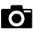 Dâng hương, dâng hoa nhân kỷ niệm 76 năm ngày Khởi nghĩa Nam Kỳ (23/11/1940 – 23/11/2016) (TP: đ/c M.Cường, H.Sơn, Q.Sơn, Liễu, lãnh đạo các Ban – Văn phòng Thành Đoàn, các đơn vị sự nghiệp trực thuộc Thành Đoàn, theo TB)Khu tưởng niệm Liệt sĩ Ngã Ba Giồng THỨ ba22-11THỨ ba22-11(tiếp theo)08g00✪  Báo cáo chuyên đề tại trường Đại học Nông lâm Thành phố Hồ Chí Minh (TP: đ/c K.Hưng)Cơ sởTHỨ ba22-11THỨ ba22-11(tiếp theo)09g00  Họp thông tin dự thảo kết quả thi đua công tác Đoàn và phong trào thanh niên năm 2016 của Đoàn kiểm tra số 2 (TP: đ/c Q.Sơn, T.Nguyên, Hương, T.An, V.Duy, cơ sở Đoàn)P.C6THỨ ba22-11THỨ ba22-11(tiếp theo)09g00  Làm việc với Cục Hậu cần Quân khu 7 về việc triển khai ứng dụng khoa học công nghệ trong sản xuất và chăn nuôi (TP: đ/c K.Thành, Đ.Sự, TT PT KHCN Trẻ)Cục Hậu cần Quân khu 7THỨ ba22-11THỨ ba22-11(tiếp theo)10g00✪Báo cáo Ủy ban nhân dân Thành phố về dự án Nhà Văn hóa Thanh niên (TP: đ/c M.Cường, Diện)86 Lê Thánh TônTHỨ ba22-11THỨ ba22-11(tiếp theo)10g00Họp Ban tổ chức chăm lo Tết Nguyên đán – Xuân Đinh Dậu năm 2017 (TP: đ/c H.Sơn, Đ.Thanh, T.Quang, K.Hưng, T.Hương, M.Hoàng, thành viên Ban tổ chức theo kế hoạch số 357-KH/TĐTN-VP ngày 14/11/2016 của Ban Thường vụ Thành Đoàn)P.B2THỨ ba22-11THỨ ba22-11(tiếp theo)13g45Dự tập huấn kiến thức chuyên đề của Ủy ban nhân dân Thành phố (TP: đ/c H.Sơn)86 Lê Thánh TônTHỨ ba22-11THỨ ba22-11(tiếp theo)14g00Dự Liên hoan “Thầy dạy tốt – Trò học tốt” năm học 2016 – 2017 của Quận Đoàn 4 (TP: đ/c Đ.Thanh, P.Thiện)Cơ sở THỨ ba22-11THỨ ba22-11(tiếp theo)15g00Họp thông tin dự thảo kết quả thi đua công tác Đoàn và phong trào thanh niên năm 2016 của Đoàn kiểm tra số 8 (TP: đ/c T.Hải, M.Hòa, M.Phương, Đ.Nguyên, Q.Vinh, cơ sở Đoàn)P.C6THỨ ba22-11THỨ ba22-11(tiếp theo)15g30Làm việc với các cơ sở Đoàn chuẩn bị công tác tổ chức thăm căn cứ Thành Đoàn thời kỳ kháng chiến chống Mỹ cứu nước tại xã Quới Sơn, Tỉnh Bến Tre (TP: đ/c T.Hải, K.Chi, Bí thư Quận Đoàn 4, Bí thư Đoàn Liên hiệp HTX Thương mại Thành phố)P.C6THỨ ba22-11THỨ ba22-11(tiếp theo)16g00Làm việc với các cơ sở Đoàn chuẩn bị công tác tổ chức thăm căn cứ Thành Đoàn thời kỳ kháng chiến chống Mỹ cứu nước tại Tỉnh Đồng Nai, tỉnh Bà Rịa – Vũng Tàu (TP: đ/c T.Hải, T.Thảo, đại diện Thường trực Đoàn các cơ sở Đoàn được phân công)P.C6THỨ ba22-11THỨ ba22-11(tiếp theo)16g30Làm việc với Ban Thường vụ Đoàn trường Cao đẳng Văn hóa Nghệ thuật và Du lịch Sài Gòn về chương trình công tác Đoàn và phong trào thanh niên năm học 2016 – 2017 (TP: đ/c Đ.Thanh, Lâm) P.A9THỨ Tư23-1108g00  Họp Ban Thường vụ Thành Đoàn (TP: đ/c M.Cường, BTV Thành Đoàn)P.B2THỨ Tư23-1114g00✪Tiếp xúc cử tri Quận Tân Bình (TP: đ/c M.Cường)UBND Quận Tân Bình THỨ Tư23-1114g00  Họp chuẩn bị các hoạt động chăm lo Tết cho thanh niên công nhân (TP: đ/c T.Quang, Ban CNLĐ, TT HTTNCN, theo TM)P.C6THỨ Tư23-1115g00Sinh hoạt chuyên đề Chi bộ Xây dựng Đoàn 1 (TP: đ/c Q.Sơn, T.Hải, P.Thảo, Đảng viên Chi bộ)P.A9THỨ Tư23-1115g00Kiểm tra công tác phòng cháy và chữa cháy tại Công ty TNHH MTV Lê Quang Lộc (TP: đ/c Đ.Thanh, Thạch, P.Sơn, Đ.Chiêu, C.Danh)Công ty TNHH MTV Lê Quang LộcTHỨ Tư23-1116g00Lễ Kết nạp Đảng viên mới của Chi bộ Phong trào 2 (TP: đ/c H.Sơn, Đảng viên Chi bộ)Nhà Văn hóa Thanh niênTHỨ NĂM24-1108g00  Khai giảng lớp bồi dưỡng về công tác dân vận cho cán bộ Đoàn năm 2016 - 03 ngày (TP: đ/c Q.Sơn, M.Hải, Đ.Khoa, K.Tuyền, N.Phong, học viên theo Kế hoạch số 347-KH/TĐTN-BTC)146 Võ Thị SáuQuận 3THỨ NĂM24-1109g00Làm việc với Tổ Kinh tế dự án – Văn phòng Thành Đoàn (TP: đ/c M.Cường, Thắng, Diện, Tổ KTDA)P.B2THỨ NĂM24-1110g00Làm việc với Tổ Tài chính – Văn phòng Thành Đoàn (TP: đ/c M.Cường, Thắng, Đ.Thanh, Thạch, H.Yến, tập thể cán bộ Tổ Tài chính)P.B2THỨ NĂM24-1113g30Tham gia lớp bồi dưỡng kiến thức đối tượng 3 (TP: đ/c M.Cường, T.Hải)Học viện Cán bộ Thành phốTHỨ NĂM24-1115g00Kiểm tra công tác phòng cháy và chữa cháy tại Nhà Văn hóa Thanh niên (TP: đ/c Đ.Thanh, Thạch, P.Sơn, Đ.Chiêu, C.Danh)Nhà Văn hóa Thanh niênTHỨ NĂM24-1115g30Làm việc với Tổ công tác tham mưu Đề án Phát huy tri thức trẻ tham gia phát triển Khoa học công nghệ Thành phố (TP: đ/c M.Cường ,Thắng, K.Thành, Tổ công tác)P.B2THỨ NĂM24-1116g30Kiểm tra công trình nâng cấp Nhà Thiếu nhi Thành phố (TP: đ/c M.Cường, Thắng, Diện, Dương, Tổ Kinh tế dự án)Nhà Thiếu nhi Thành phố THỨ SÁU25-11THỨ SÁU25-11(tiếp theo)07g30  Dự tập huấn tổ chức Hội nghị cán bộ, công chức, viên chức năm 2017 (TP: đ/c T.Quang, P.Sơn, Chủ tịch Công Đoàn các đơn vị sự nghiệp trực thuộc Thành Đoàn)436 Nguyễn Thị Minh KhaiTHỨ SÁU25-11THỨ SÁU25-11(tiếp theo)07g30  Chương trình tri thức Khoa học trẻ tình nguyện “Hội thảo hỗ trợ kỹ thuật nuôi gà thịt” và “Hội thảo hỗ trợ kỹ thuật trồng rau mầm và rau sạch” – Cả ngày (TP: đ/c K.Thành, Đ.Sự, TT PT KHCN Trẻ, đại diện quỹ CEP)UBND xã Long Hòa, tỉnh Long AnTHỨ SÁU25-11THỨ SÁU25-11(tiếp theo)08g00Khai mạc lớp bồi dưỡng chức danh Bí thư, Phó Bí thư Đoàn trường ĐH-CĐ-TCCN năm học 2016 - 2017 - 3 ngày (TP: đ/c M.Cường, Q.Sơn, K.Hưng, Ban TNTH, học viên)HTTHỨ SÁU25-11THỨ SÁU25-11(tiếp theo)08g00Tiếp xúc cử tri sau kỳ họp thứ hai Quốc hội khóa XIV tại Quận 1, Quận 3, Quận 4 – Cả ngày (TP: đ/c Thắng)UBND Quận 1, 3, 4THỨ SÁU25-11THỨ SÁU25-11(tiếp theo)08g00Khai mạc tập huấn Chính trị viên phó Phường, Xã, Thị trấn năm 2016 – 2 ngày (TP: đ/c H.Sơn, T.Đạt, M.Linh)291 CMT8 Quận 10THỨ SÁU25-11THỨ SÁU25-11(tiếp theo)08g00Vòng chung kết phần thi cá nhân Hội thi trực tuyến “Em yêu Tổ quốc Việt Nam” lần V năm 2016 – 2 ngày (TP: đ/c T.Liễu, Ban Thiếu nhi, cán bộ Thành Đoàn theo thông báo phân công, Thường trực Hội đồng Đội 24 Quận – Huyện)Cơ sởTHỨ SÁU25-11THỨ SÁU25-11(tiếp theo)08g30Họp Ban Kinh tế ngân sách chuẩn bị kỳ họp Hội đồng nhân dân Thành phố lần 3 (TP: đ/c M.Cường)86 Lê Thánh TônTHỨ SÁU25-11THỨ SÁU25-11(tiếp theo)09g00Hội nghị Ủy ban Kiểm tra Thành Đoàn lần thứ 17 nhiệm kỳ 2012 – 2017 (TP: đ/c T.Hải, P.Thảo, N.Tuấn, Ủy viên Ủy ban Kiểm tra Thành Đoàn)P.A9THỨ SÁU25-11THỨ SÁU25-11(tiếp theo)10g00Làm việc với Ban Giám đốc Trung tâm Hỗ trợ Học sinh, Sinh viên Thành phố (TP: đ/c Thắng, K.Hưng, Đạt, Dũng, VP HSV TP)P.B2THỨ SÁU25-11THỨ SÁU25-11(tiếp theo)13g30  Dự tập huấn tổ chức Hội nghị người lao động, cách thức xây dựng thỏa ước lao động tập thể (TP: đ/c T.Quang, P.Sơn, Chủ tịch Công Đoàn các doanh nghiệp trực thuộc Thành Đoàn)HT NXB TrẻTHỨ SÁU25-11THỨ SÁU25-11(tiếp theo)14g00Kiểm tra công tác phòng cháy và chữa cháy tại Nhà Văn hóa Sinh viên (TP: đ/c Đ.Thanh, Thạch, Đ.Chiêu, C.Danh)Nhà Văn hóa Sinh viênTHỨ SÁU25-11THỨ SÁU25-11(tiếp theo)14g30Làm việc với Tỉnh Đoàn An Giang (TP: đ/c M.Cường, T.Quang, Thạch)P.A1THỨ BẢY26-1107g30Dự Lễ trao giải thưởng Lương Định Của lần thứ 11 năm 2016 – 2 ngày (TP: đ/c H.Sơn, Y.Nhi, các gương tuyên dương)Hà Nội CHỦ NHẬT27-1107g30  Tập huấn Tình nguyện viên vòng chung kết Giải thưởng Sinh viên Nghiên cứu khoa học - Euréka lần thứ XVIII năm 2016 (TP:  đ/c K.Thành, Đ.Sự, TT PT KHCN Trẻ, Tình nguyện viên)HT08g00Dự ngày hội Sinh viên 5 tốt Cụm hoạt động số 2 (TP: đ/c Thắng, N.Linh, VP HSV TP)Cơ sở08g00Vòng sơ khảo phần thi tập thể Hội thi trực tuyến “Em yêu Tổ quốc Việt Nam” lần V năm 2016 (TP: đ/c T.Liễu, Ban Thiếu nhi, Thường trực Hội đồng Đội 24 Quận – Huyện)Trường THCS Lữ Gia - Quận 1108g30  Chương trình Café Khoa học Chủ đề “Sống khỏe, đẹp và nói không với ung thư” (TP: đ/c K.Thành, Đ.Sự, TT PT KHCN Trẻ)Hội quán Sinh viên10g00Bế mạc tập huấn Chính trị viên phó Phường, Xã, Thị trấn năm 2016 (TP: đ/c H.Sơn, T.Đạt, M.Linh)291 CMT8 Quận 10